Решением государственной аттестационной комиссии от 21.01.2010 года присвоить тов. ___________ звание "Вечно юный пенсионер".дипломвыдан ____________ в том, что он(а) за свои 80 лет закончил(а) курс обучения по специальности "Знание жизни" и обнаружил(а) следующие знания, умения и навыки:Разговор с мужем/женой по делу и без	 5Перерасчет семейного бюджета в свою пользу 	4Соленьеварение	 5Дето- и внуковоспитание	5Прилежание (На левом боку) 	5Прилежание (На правом боку)	4	Производственная практика на грядках зачтенаДипломная работа по теме "Хочешь жить, умей вертеться" - защищена на 5.На основании вышеизложенного признать тов. ___________ годным(ой) к прохождению дальнейшего жизненного пути.Про корову.2 человека наряжаются коровой. Реквизит есть.Корова выходит и поет песню, все подпевают:На веселом на ромашковом лугу
Я гулять с утра до вечера могу.
Если вдруг мне станет скучно, я пою,
Чтобы все слыхали песенку мою.

 Припев:

 Жаль, не нравится мой голос никому-му-му,
 Никому-му-му, никому-му-му,
 Почему же, почему же, почему-му-му - 
 Не пойму, не пойму, не пойму-му-му.

Я бы рада записаться в птичий хор,
Но меня принять не хочет дирижер.
Он, наверное, не верит в мой успех,
А ведь пела бы я в хоре громче всех.
Потом корова всех приветствует и просит, чтобы кто-то ее подоил. Вызывать должны бабу Иду. И проходит конкурс, что нужно для доения коровы: гости называют, а ведущий выдает реквизит, если угадали. После этого баба доит корову – она «дает» в ведро бутылку вина. Бабе выдается медаль «Лучшей доярке» (ниже).Потом корова говорит, что она написала праздничный стих, но села на него. Он закреплен под хвостом. Его надо прочитать и угадать рифмы. Читать может кто-то их приглашенных. Можно обыграть, чтобы кто-то держал корову, пока ведущий читает.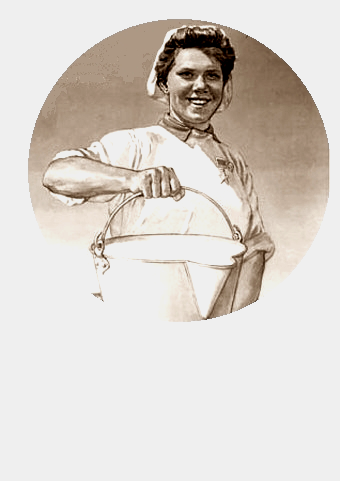 Можно сделать такой конкурс. Сказать, что юбиляр написал(а) книжку для внуков. Распечатать листы (ниже). Но к ней не успели сделать иллюстрации. Раздать всем по страничке и фломастеры, а потом по рисунку  угадать, о чем был бабушкин/дедушкин совет.ФИО ЮБИЛЯРАБАБУШКИНА/ДЕДУШКИНА НАУКАПолезные стихи с картинками для детей ГОРОД  20__ПРЕДИСЛОВИЕПослушай бабушку, внучок. Тебе пришел учиться срок.Увы! Не учит детский садВещам полезным для ребятЗато у бабушки роднойСоветов много в кладовой.Ты их на ус себе мотайИ умным парнем вырастай.Я в книжку собрала наукуДля обожаемого внука.1.Корову доит кто легко,Тот пьет парное молоко.2.Тот силы сохранит со смыслом,Кто воду носит с коромыслом.3.А на зиму тот молодец,Кто сам засолит огурец.4.И не замерзнет тот до смерти,Кто напрядет собачьей шерсти.5.Тот будет сытым, мой дружок, кто выпекает пирожок.6.Здоровье у того растет,Кто свой содержит огород.7.Кто сможет провода паять,Тот будет самый лучший зять.8.Умей дружить, умей любить –Тогда легко и просто жить!ЗАКЛЮЧЕНИЕНауку эту неспростаБабуля в книжку собрала:Кто хочет умным подрастать,Тот должен книжку прочитать.Всему научится внучокИ от бабули будет прок.© ФИО с родственникамиГаснет свет в комнате.
Зажжены юбилейные свечи -
Поздравляем тебя, юбиляр!
В этот памятный, праздничный вечер
Этот торт мы несем тебе в дар.
Пусть в темноте и тишине
Слова найдут к тебе дорогу...
Позволь-ка в праздник пожелать -
Пусть счастье будет лишь подмогой.
Удач желаем, пылу, жару,
Здоровья снова пожелаем,
И снова скажем юбиляру
Все дружно хором - ПОЗДРАВЛЯЕМ!
Чтоб в пути ждала удача,
И радостным был каждый вечер,
А еще попросим мы тебя в придачу -
Задуть сумей-ка ты вот эти свечи! Еще прикольно: мы не раз проводили конкурс с гаишником. Одеваем гаишника. Он приходит с палкой и спрашивает, сколько народ выпил. Потом говорит, что по поручению МВД он принес правила поведения для 80-летних. И сейчас проверит знания присутствующих. Раздает знаки (на пары, например) и фломастеры. Нужно придумать, что означает каждый знак для 80-летних. Пример ниже. Знаки дальше. Потом все озвучивают и собирается книга, которая вручается юбиляру.- СОВЕРШЕННО СЕКРЕТНО -ПРАВИЛАПОВЕДЕНИЯДЛЯ ТЕХ,КОМУ ЗА 80Разработаны для жизниУтверждены Советом 80-летних при министерстве внутренних дел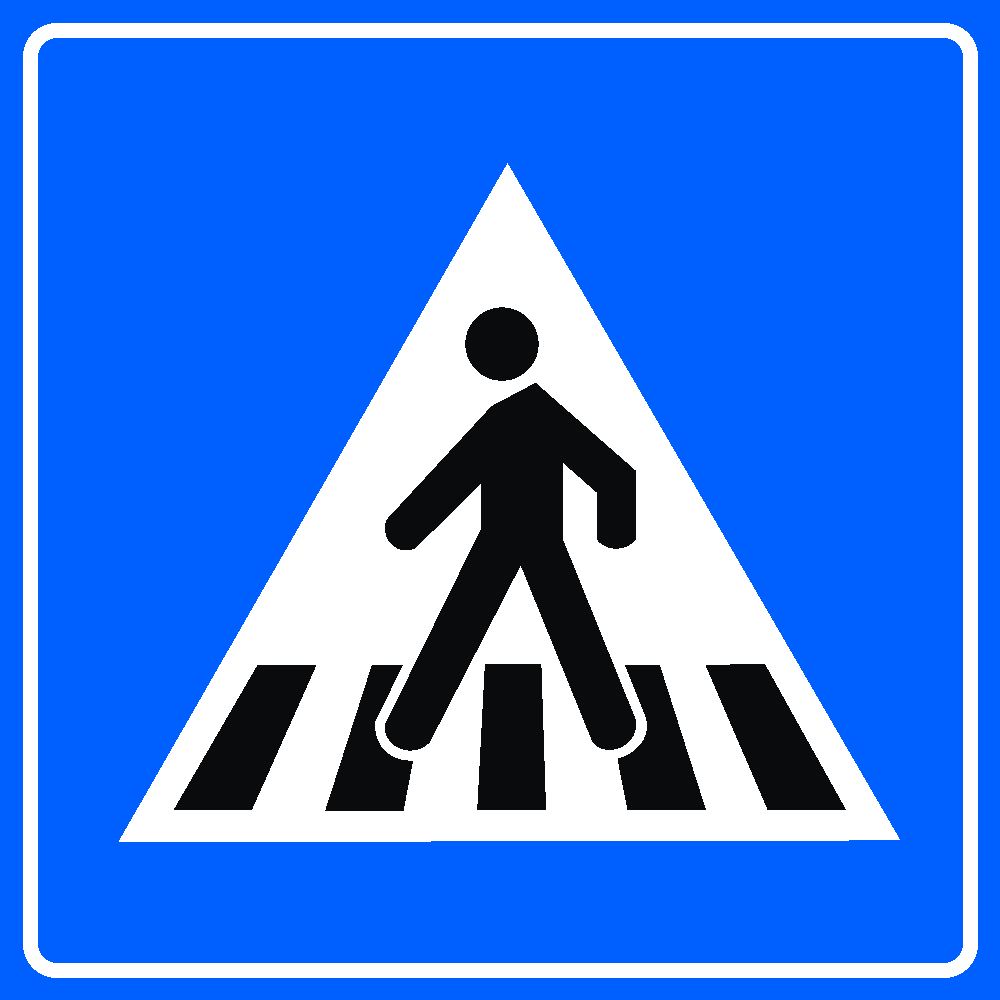 Этот знак означает __БОЛЬШЕ ХОДИ ПЕШКОМ__и должен располагаться ___НА ВХОДНОЙ ДВЕРИ КВАРТИРЫ, ЧТОБЫ НЕ ЗАБЫВАЛА______Особенности применения: ___МОЖЕТ БЫТЬ СНЯТ В ОСОБО ХОЛОДНУЮ ПОГОДУ__________________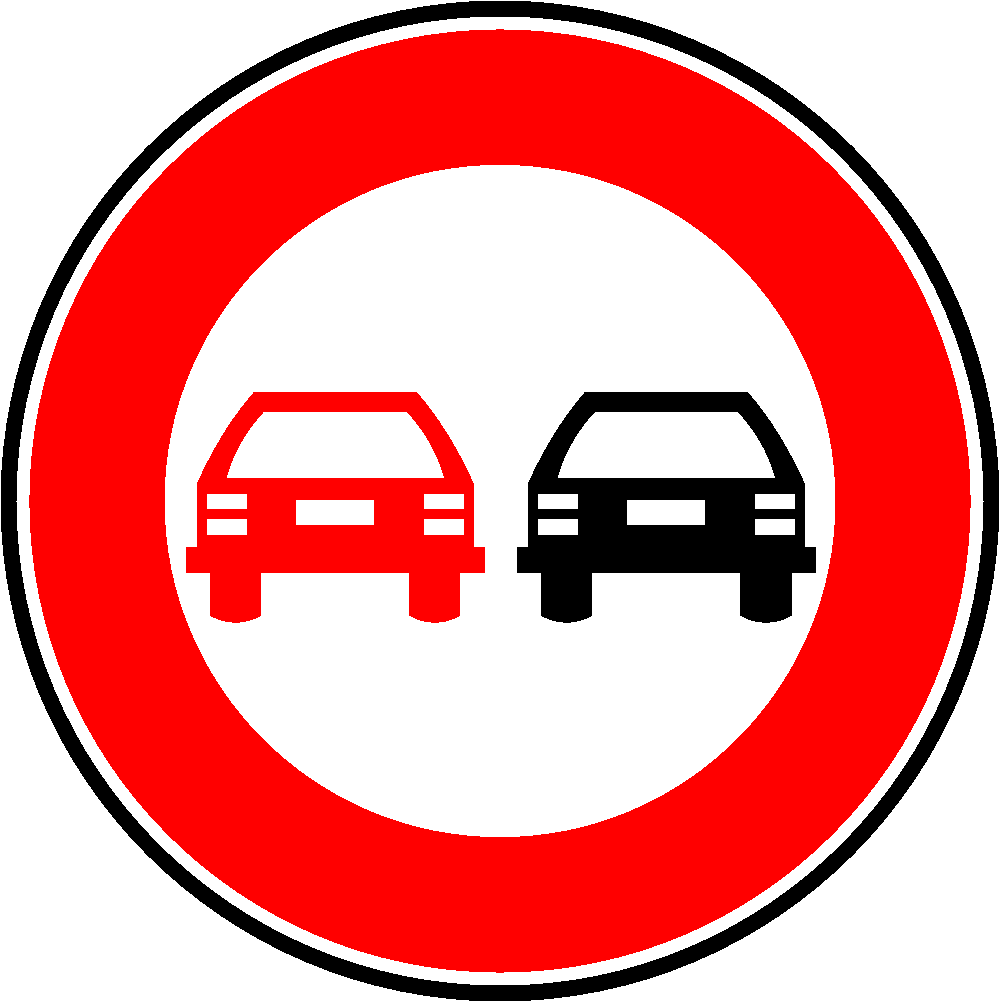 Этот знак означает ______________________________________________________________________________________________________ и должен располагаться ______________________________________________________________________________________________________Особенности применения: ___________________________________________________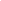 Этот знак означает ______________________________________________________________________________________________________ и должен располагаться ______________________________________________________________________________________________________Особенности применения: ___________________________________________________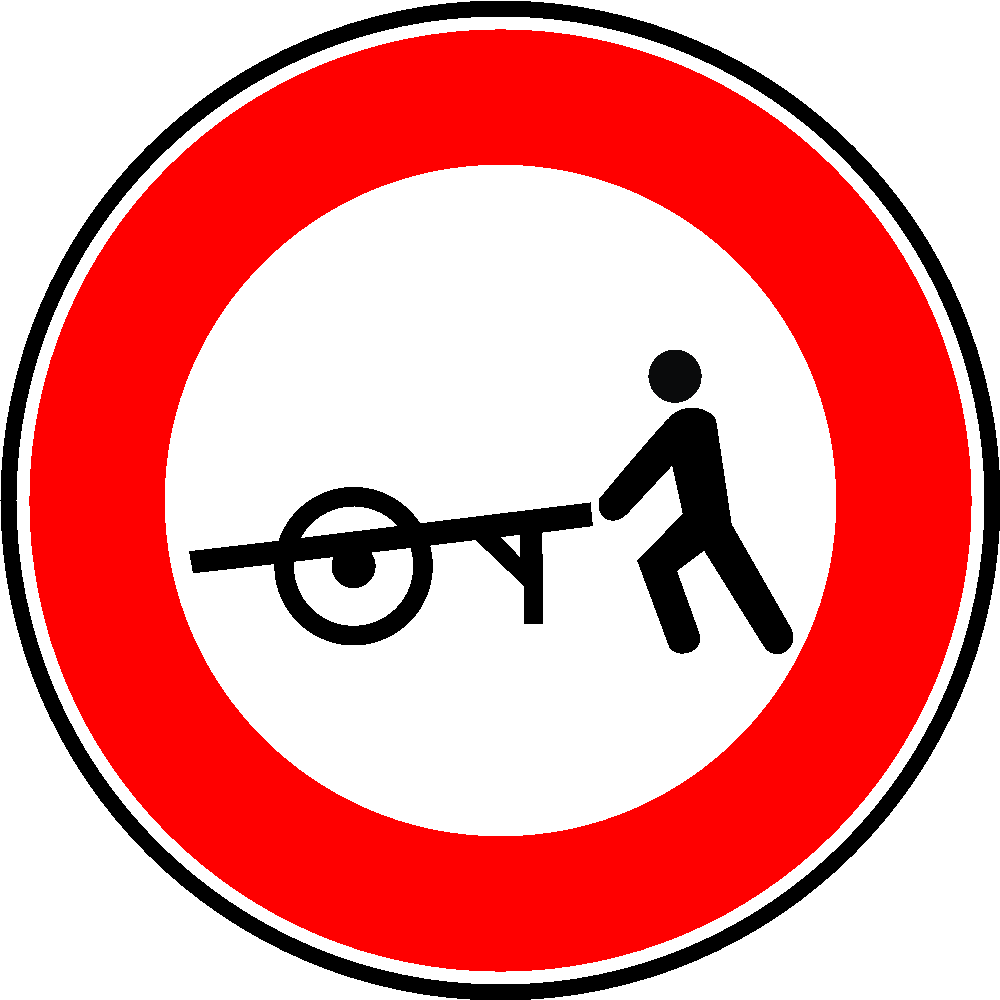 Этот знак означает ______________________________________________________________________________________________________ и должен располагаться ______________________________________________________________________________________________________Особенности применения: ___________________________________________________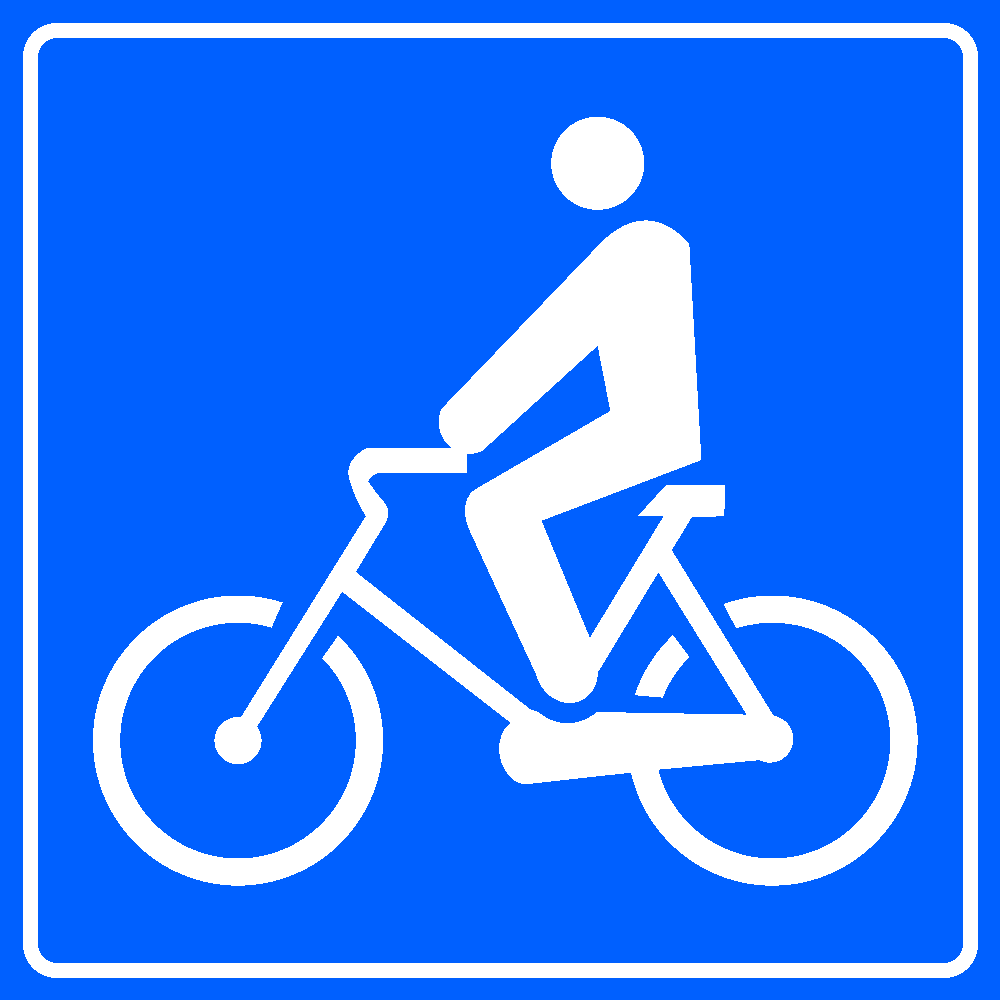 Этот знак означает ______________________________________________________________________________________________________ и должен располагаться ______________________________________________________________________________________________________Особенности применения: ___________________________________________________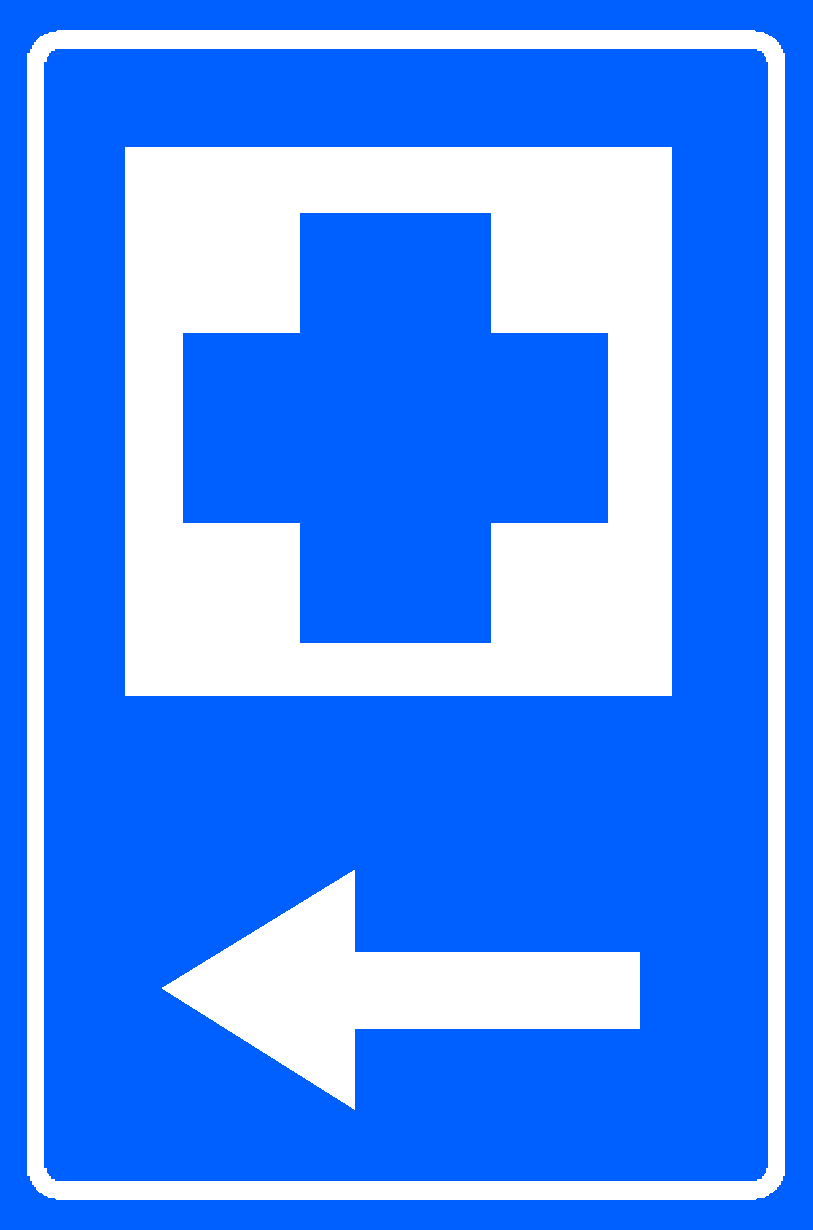 Этот знак означает ______________________________________________________________________________________________________ и должен располагаться ______________________________________________________________________________________________________Особенности применения: ___________________________________________________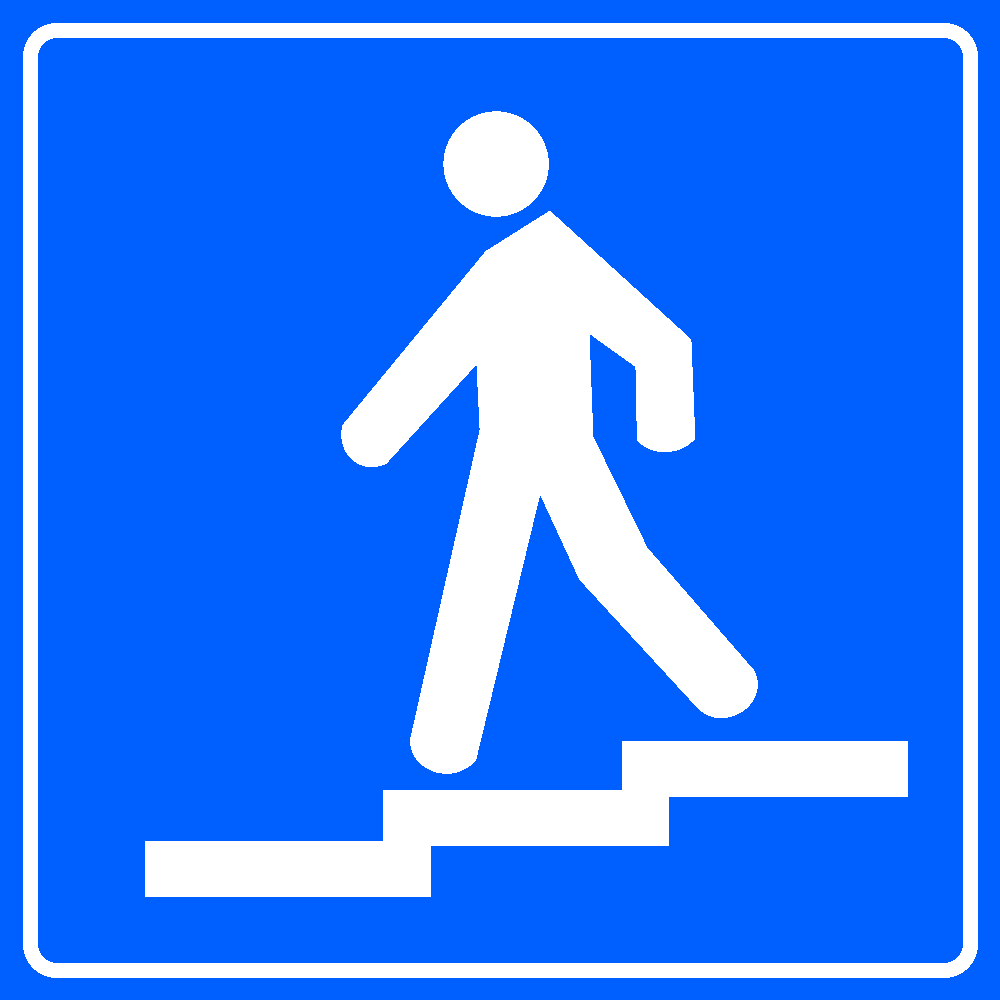 Этот знак означает ______________________________________________________________________________________________________ и должен располагаться ______________________________________________________________________________________________________Особенности применения: ___________________________________________________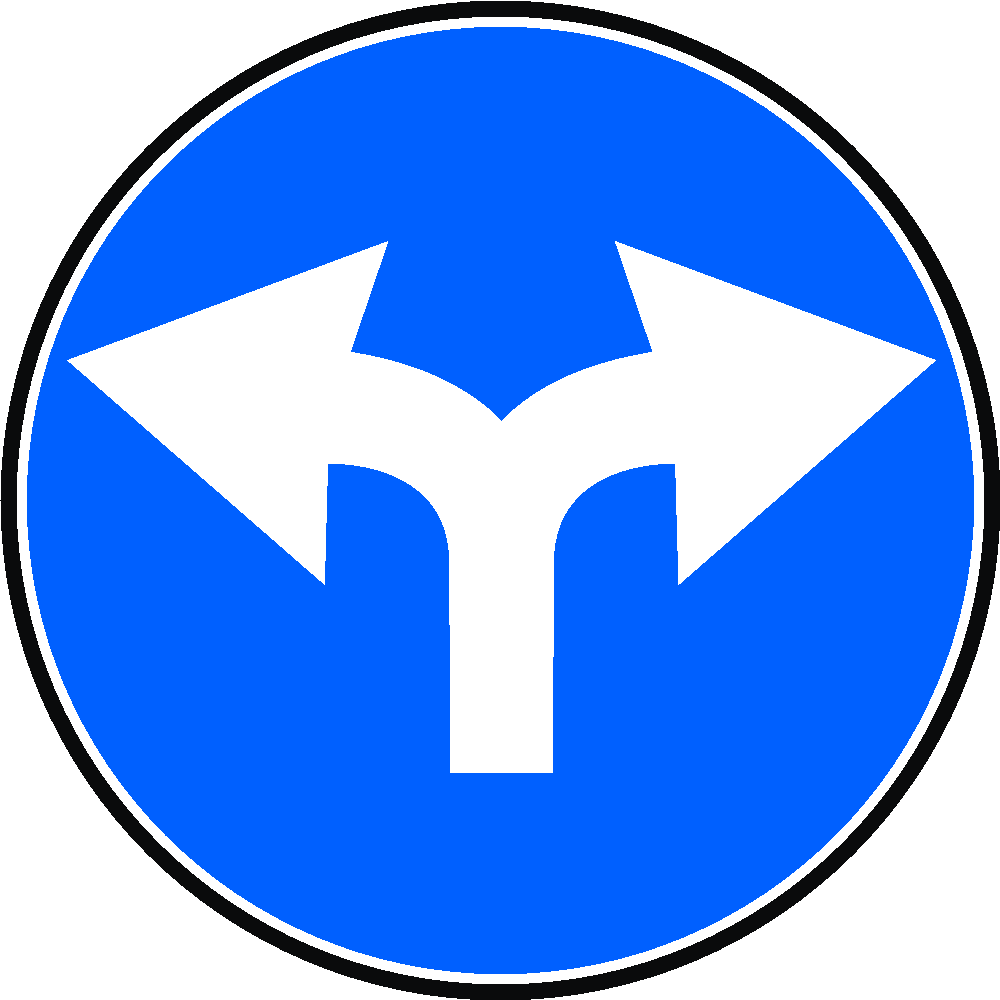 Этот знак означает ______________________________________________________________________________________________________ и должен располагаться ______________________________________________________________________________________________________Особенности применения: ___________________________________________________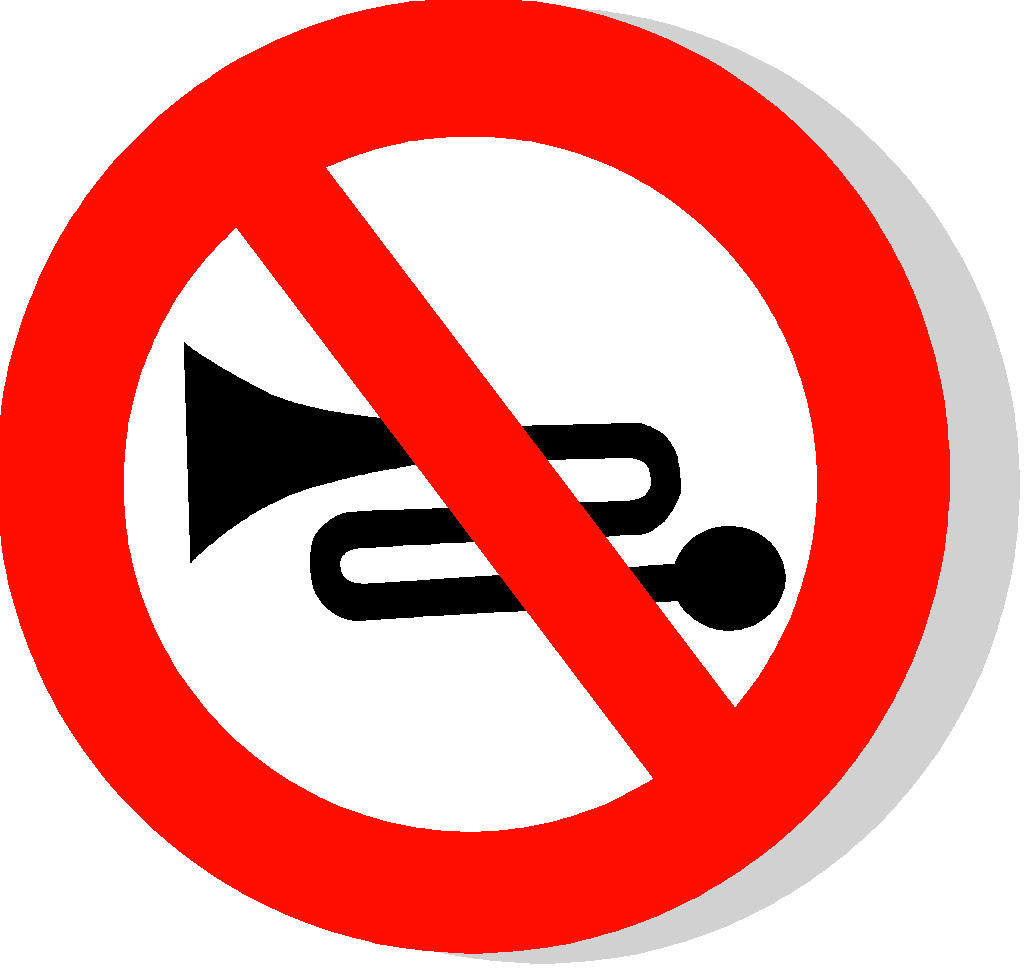 Этот знак означает ______________________________________________________________________________________________________ и должен располагаться ______________________________________________________________________________________________________Особенности применения: ___________________________________________________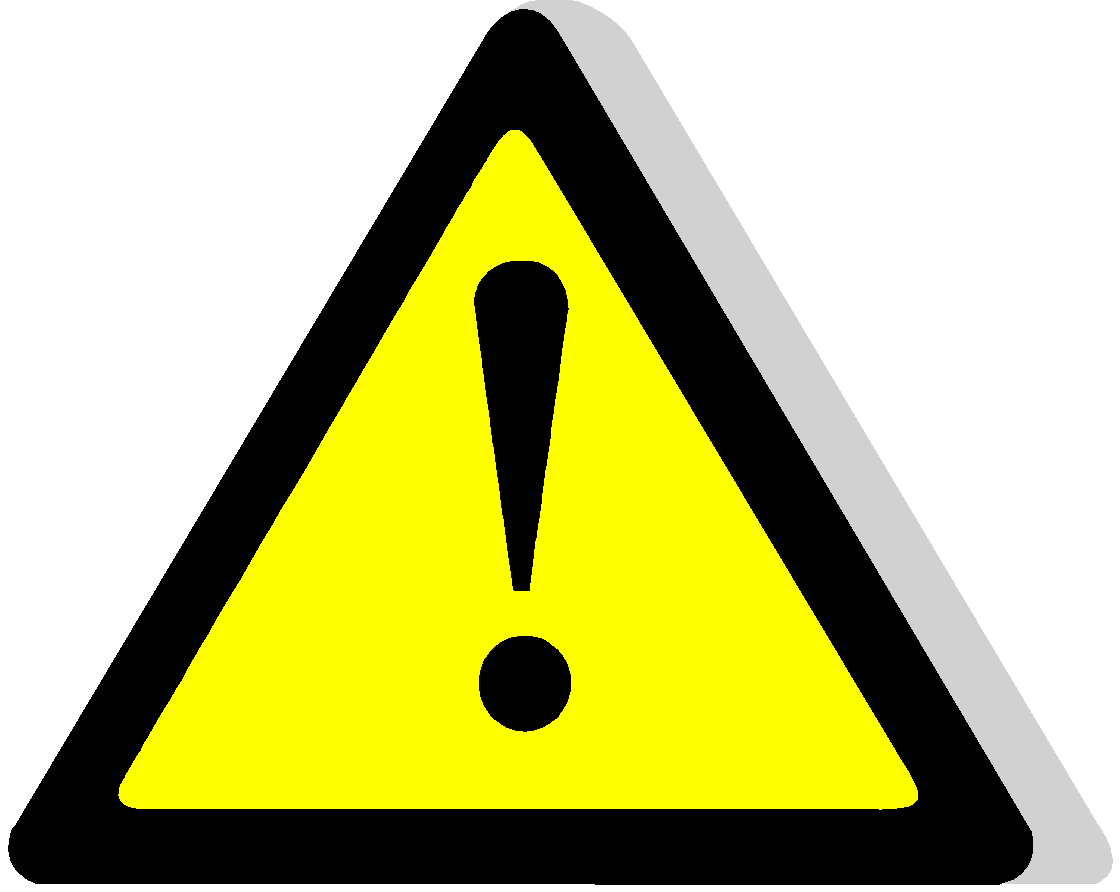 Этот знак означает ______________________________________________________________________________________________________ и должен располагаться ______________________________________________________________________________________________________Особенности применения: ___________________________________________________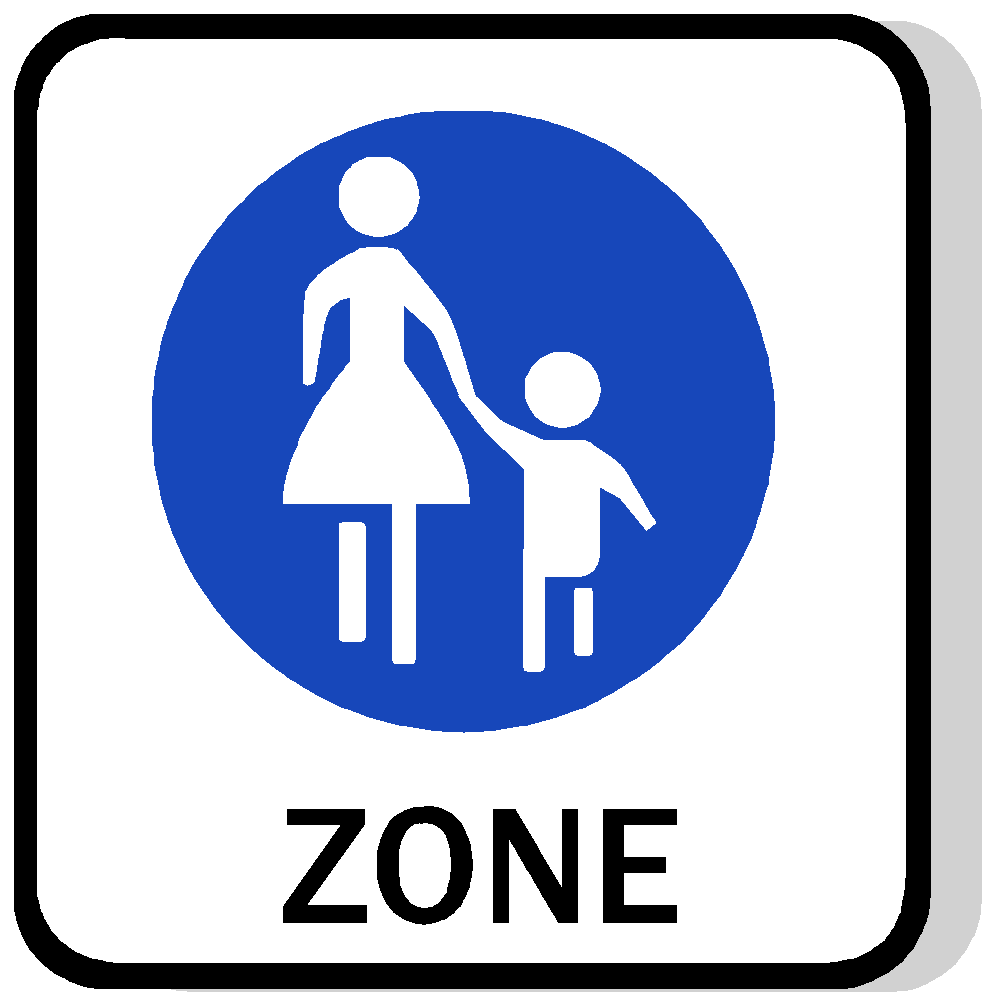 Этот знак означает ______________________________________________________________________________________________________ и должен располагаться ______________________________________________________________________________________________________Особенности применения: ___________________________________________________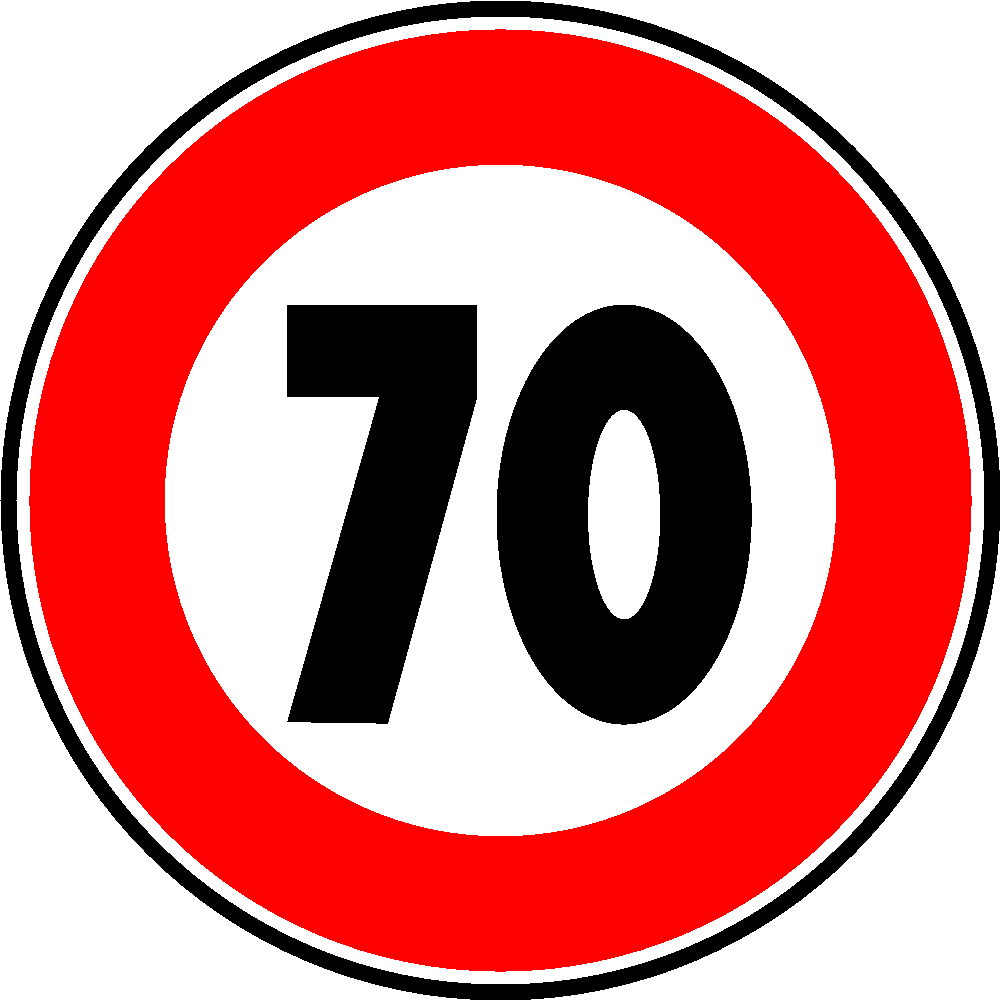 Этот знак означает ______________________________________________________________________________________________________ и должен располагаться ______________________________________________________________________________________________________Особенности применения: ___________________________________________________